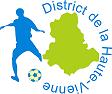 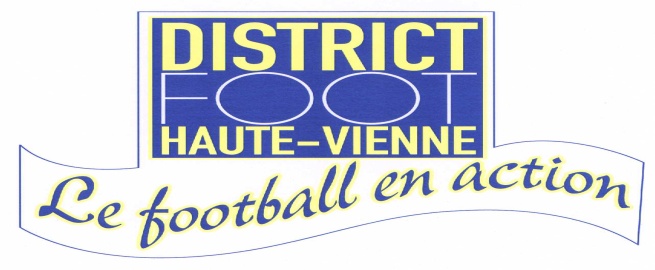 									 Limoges, Le 12 mars 2012SAISON 2011 / 2012OPERATION-  DETECTIONCONCOURS D’ENTREE DE CHATEAUROUX (Pôle Espoirs) et du Collège MAUROIS à Limoges FINALE DEPARTEMENTALEJOUEURS   U13  (1999)Les joueurs mentionnés ci-dessous sont retenus pour la finale départementale  qui aura lieu  le : MERCREDI 28 mars 2012Au Stade de ST LAZAREDébut   : 14 H 00Fin : 16 H 30.En cas d’absence prévenir le plus rapidement possible le DistrictPour éviter tous problèmes d’hygiène, nous vous conseillons de venir avec votre bouteille d’eau.  CLUB :Voir liste jointe	Le Secrétaire Général, 					Le Président de la 									         			Commission Technique, 	André ZABALETA						Patrice BARRAT4, rue de La Rochefoucauld – B.P. 1036 – 87050 LIMOGES  CEDEX – Tél. : 05.55.77.35.40 – Fax 05.55.77.08.34 – E-mail : district@foot87.fff.fr                                       Site du District : httpi//foot87.fff.frC.A. 0722 5150 901 – B.P. 140 19 12440 0 – C.C.P. 716 90 AJOUEURS retenus  46/92 de 17/24 clubsAIXE SUR VIENNEBARGUE RYAN – BECHADE ROBIN* BESSINES/CHATEAUPONSACCHABIB FAWZY CONDAT SUR VIENNEGURREEBAT  HASHIM – BONNEAU YOHAN – AUBISSE GUILLAUMEEYMOUTIERSPLAZANET LEO FEYTIATLICOINE LUCAS – CHAUVET LUCAS – MOREAU LILIANISLEBORDAS ALEXIS LA ROCHE L’ABEILLE / St MAURICE LES BROUSSES / NEXONMADIER GABRIEL – OUM JEAN LE PALAIS SUR VIENNEDENNEMONT CEDRIC* Limoges ELAN SPORTIFPIERRE LEO Limoges F.CBERTOCHE QUENTIN* – DOS ANJOS SAMUEL - MENUDIER VICTOR – PARAUD JULIEN -  AUGUSTO BASTIEN – BOURNAS PABLO – RAMAS ENZO – THEVENY ENZO – MATINGOU GABRIEL – GOUTOULE ENZO – LISBOA ENZONANTIAT /NIEUL / St JOUVENT/COMPREIGNAC/RAZES / St PARDOUX PREVOST THEO – BRUNETEAU CLEMENT– GIRAULT ENZO  PANAZOLADAM THOMAS – BIGNAUD LOUIS – MEYNARD ALEXANDRE RILHAC RANCONELANBRI MEDHI – CHAIZE GUILLAUME – CHAMBOT STEVEN ROCHECHOUARTDESTERMES STEVE – SOURY FLORENT ST JUNIENBONIN THEO – ALIX THEO – N’DOUMBE MAXIMEST LEONARD LEVEQUE MAXENCE – LAGUERRE MARTIAL ENTENTE VERNEUIL / SERILHACFAURE BENOIT – FOUGERAS UGO – GAVEAU JULES – GUY THEO – LESSEN FLORIAN – LEMASSON ROBIN